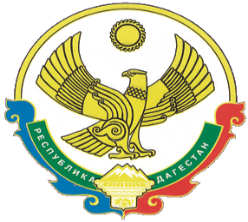                                 А Д М И Н И С Т Р А Ц И Я  МУНИЦИПАЛЬНОГО РАЙОНА «ЦУНТИНСКИЙ РАЙОН»                               РЕСПУБЛИКА ДАГЕСТАН                                                                  ПОСТАНОВЛЕНИЕ                                            18.07.2019г.                                                                                                        № 103                                                              с. ЦунтаОб утверждении Плана мероприятий («дорожной карты») по проведению инвентаризации коммерческих объектов и формированию              схем их дислокации на территории МР «Цунтинский район»             В соответствии с Планом мероприятий по проведению инвентаризации коммерческих объектов и формированию схем их дислокации на территории муниципальных образований РД № 11/1-08/4 от 19 февраля 2019 года, утвержденным Председателем Правительства Республики Дагестан  Здуновым А.А. администрация МР «Цунтинский район» постановляет:       1. Утвердить прилагаемый План мероприятий («Дорожная карта») по проведению инвентаризации коммерческих объектов и формированию схем их дислокации на территории МР «Цунтинский район», согласно приложению.      2. Настоящее постановление разместить на официальном сайте администрации МР «Цунтинский район».      3. Контроль за исполнением настоящего постановления возложить на заместителя главы администрации МР «Цунтинский район» Шамилова М.Х.      И.о Главы                                                                               М.Г. Магдиев                                                                                                                  Утвержден                                                                                                постановлением администрации                                                                                                       МР «Цунтинский район»                                                                                                          от 18.07. 2019 г. № 103                                                                  ПЛАН мероприятий («дорожная карта») по проведению инвентаризации    коммерческих объектов и формированию схем их дислокации                          на территории МР «Цунтинский район» №п/п              Наименование мероприятия             Срок   Ответственные      исполнители12341.Подготовка сводного графика инвентаризации коммерческих объектов, включающего схемы дислокации и отчеты по единой форме инвентаризации коммерческих объектовдо 10 апреля 2019 готдел экономикиспециалист МРИ ФНСРоссии по РД № 10,главы сельских поселений, ЦЗН2.Представление схем дислокации и отчетов по единой форме инвентаризации коммерческих объектов в Агентство по предпринимательству и инвестициям РДсогласно графику    отдел экономики         главы АСП,   МРИ ФНС России         по РД № 103.Установление наличия регистрации и постановки на налоговый учет лиц, осуществляющих предпринимательскую деятельность, задекларированных в налоговых органах        постоянно      рабочая группа              при МО3.1Внесение предложений по привлечению к административной ответственности лиц, совершивших нарушения, в соответствии со ст.14.1 и ст. 15.3 КоАП РФ        постоянно      рабочая группа             при МО3.2Направление результатов обследования в Агентство по предпринимательству и инвестициям РД       ежемесячно    отдел экономики   МРИ ФНС России          по РД № 104.Установление наличия трудовых договоров и соответствия «договорной» заработной платы фактической        постоянно     рабочая группа            при МО4.1Направление информации по результатам проверок в Минтруд РД        ежемесячно    отдел экономики              ЦЗН5.Установление наличия правоустанавливающих документов на земельные участки и объекты капитального строительства, а также соответствия вида разрешенного использования земельных участков и объектов капитального строительства фактическому использованию       постояннорабочая группапри МО с привлечением главАСП по земельнымВопросам5.1Направление материалов обследования в Управление Росреестра по РД для принятия соответствующих мер       ежемесячно    отдел экономики              ЦЗН6.Представление информации о торгово-офисных объектах в Минимущество РД в целях формирования актуального перечня объектов в соответствии со ст. 378.2 НК РФ       ежемесячно    отдел экономики       специалист по     имущественным            вопросам      7.Установление наличия разрешения на ввод объекта капитального строительства в эксплуатацию        постояннорабочая группа при МО с привлечением глав АСП, специалист по земельным вопросам7.1Направление материалов по выявленным нарушениям в администрации сельских поселений для принятия соответствующих мер        ежемесячно     рабочая группа            при МО8.Установление наличия договоров аренды между собственниками объектов и арендаторами и соответствия арендной стоимости рыночной        постоянно     рабочая группа            при МО9.Направление в суды материалов для принятия мер принудительного реагирования по выявленным нарушениям         постоянно      работники ОПМРИ ФНС России поРД № 10, главы АСП